Mateřská škola Vodochody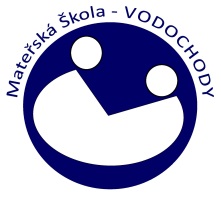 Školská 59, Vodochodye-mail: ms.vodochody@seznam.cztel.: 722939365ŹÁDOST O VRÁCENÍ POMĚRNÉ ČÁSTI PLATBY ZA ZÁJMOVOU ČINNOST V DRUHÉM POLOLETÍ ŠKOLNÍHO ROKU 2020-2021Jméno a příjmení dítěte: …………………………………………………………………………………………………………….…………………..……………..Datum narození: ………………………………………………………………………………………………………………………………………..………Číslo účtu, z něhož byla platba uhrazena: ……………………………………………………………………………………………………………………..…..………..…………..Druh kroužku: ……………………………………………………………………………………………………………………..……………………..…..Zaplacená částka: ………………………………………………………………………………………………………………………………….………..…….Datum: …………………………………………………………………………………………………………………………………….……………...Podpis žadatele ……………………………………………………………………………………………………..……………………………………………..